2019年江苏省青少年围棋锦标赛报名表单位名称：                         （章）领队：       手机号：           教练：     手机号：               2019年江苏省青少年围棋锦标赛住宿就餐统计表单位名称：                         （章）领队：       手机号：           教练：     手机号：               注：1、此表随报名表一起寄至赛会，同时随报名表发至指定邮箱；2、职务一栏是填领队、教练、运动员；3、缴费性质一栏填公费或自费；4、陪同人数一栏，有就填，没有就不填；5、房间数一栏，1个人填0.5；6、若参赛人数多，此表不够填写可复制。镇江明都大饭店交通路线图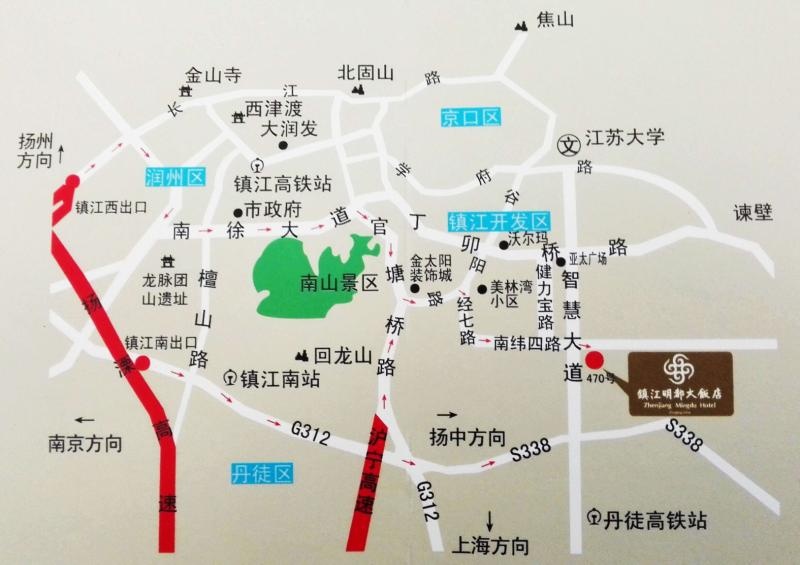 路线：一、镇江火车站/镇江汽车客运站—镇江明都大饭店1.  出租车：20分钟，约32元。二、租车（建议使用导航）1、沪蓉高速（G42）镇江出口：      收费站出口右转扬中方向，第一个红绿灯路口左转上智慧大道，直行约2公里，右侧见双子楼即到饭店。路程约5.5公里。2、扬溧高速镇江南出口：       出口向东沿G312国道行驶约6公里，往扬中方向驶入S338省道行驶约3.5公里，第一个红绿灯路口左转上智慧大道行驶约2公里，道路右侧2幢双子楼即到饭店。路程约11.5公里。3、扬溧高速润扬大桥出口：       出口向东约1公里右转上润州路，直行约3公里右转上檀山路，向南直行至G312国道，左转沿G312国道行驶约6公里，往扬中方向驶入S338省道行驶约3.5公里，第一个红绿灯路口左转上智慧大道行驶约2公里，道路右侧2幢双子楼即到饭店。路程约20公里。酒店联系方式：15952869601序号组别姓名性别身份证号码级别等级证书编号备注123456789101112131415161718序号姓名性别职务缴费性质陪同人数房间数就餐人数备注123456789101112131415161718